Svjetski dan voda1. Odlomke ispod teksta zadatka obostrano poravnaj. Promijeni mu font u Arial Narrow, veličina 15, i boja slova plava.Svjetski dan voda obilježava se svake godine 22. ožujka i usmjeren je na važnost vode i podizanje svijesti o 2,2 milijarde ljudi koji nemaju pristup sigurnoj vodi. Riječ je o poduzimanju akcija za rješavanje globalne krize s vodom, a glavni fokus Svjetskog dana voda je podrška postizanju cilja održivog razvoja 6: voda i kanalizacija za sve do 2030. godine.Ideja za ovaj međunarodni dan nastala je 22. prosinca 1992. godine u Rio de Janeiru na prijedlog UN-ove konferencije o okolišu i razvoju (engl. United Nations Conference on Environment and Development – UNCED). Generalna skupština Ujedinjenih naroda usvojila je rezoluciju i prvi Svjetski dan voda obilježen je 1993. godine. Od tada, svake godine, UN-Water, tijelo koje koordinira UN-ov rad na području vodoopskrbe i odvodnje određuje temu Svjetskog dana voda kao odgovor na aktualni ili budući izazov.2. Ispred nabrajanja u tekstu ispod ovog zadatka postavi grafičku oznaku po želji.Kako TI možeš čuvati vodu: kada pereš zube zatvorite vodu,tuširaj se samo pet minuta, ne trebaš se uvijek kupati, isključi vodu dok šamponiraš kosu, nauči prati ruke hladnom vodom, stavi posudu ispod slavine koja curi, a roditelje podsjeti neka pozovu majstora. 3. Tekstu ispod zadatka isključi obrub i sjenčanje.Kao i svake godine, 22. ožujka obilježavamo Svjetski dan voda. Ovogodišnja tema nas sve poziva da odgovorimo na pitanje – “Što nam voda znači?”. Ujedinjeni narodi, koji su pokrenuli Svjetski dan voda prije 30 godina, žele predstaviti različite načine na koje voda koristi našem životu, kako je cijenimo i čuvamo za sve.Voda znači život. Voda je najvažniji doprinos našem zdravlju. Bez vode naše tijelo i um ne bi funkcionirali. Ona održava svakog čovjeka i svaki ekosustav koji nas okružuje. Voda je vrijedan resurs koji predstavlja zalog za buduće generacije.Proizvođači prirodnih mineralnih i prirodnih izvorskih voda brižno čuvaju izvore voda i njihove slivove. Kvaliteta i čistoća njihovih proizvoda ovise o čistom okolišu. Oni pomažu u zaštiti prirodnih ekosustava kroz koje voda teče od izvora do ušća.Prirodna mineralna i prirodna izvorska voda dio je naše kulture i europske baštine.Voda je bogatstvo Hrvatske.4. Odlomku ispod teksta zadatka oblikuj prored 1.5., postavi font Times New Roman, veličina 12, boja teksta crna.Voda je bitna za opstanak i produktivnost svih živih bića i ekosustava na Zemlji. 6. cilj održivog razvoja (SDG 6) usmjeren je na osiguranje dostupnosti, održivog gospodarenja vodom i sanitarnih uvjeta za sve te podupire veći dio Agende za održivi razvoj do 2030. godine. No, rastuća prijetnja vodenim stresovima u različitim dijelovima svijeta ima dalekosežne posljedice te, između ostalog, utječe na gospodarski razvoj, sigurnost hrane, zdravlje, ekosustave, proizvodnju energije, iskorjenjivanje siromaštva i ravnopravnost spolova.5. Tekstu očisti oblikovanje. Ispod teksta umetni sliku vode (water) iz Slike s interneta (Samo Creative Commons slike). Slici promijeni stil prema želji. Kao i svake godine, 22. ožujka obilježavamo Svjetski dan voda. Ovogodišnja tema nas sve poziva da odgovorimo na pitanje – “Što nam voda znači?”. Ujedinjeni narodi, koji su pokrenuli Svjetski dan voda prije 30 godina, žele predstaviti različite načine na koje voda koristi našem životu, kako je cijenimo i čuvamo za sve.Voda znači život. Voda je najvažniji doprinos našem zdravlju. Bez vode naše tijelo i um ne bi funkcionirali. Ona održava svakog čovjeka i svaki ekosustav koji nas okružuje. Voda je vrijedan resurs koji predstavlja zalog za buduće generacije.Proizvođači prirodnih mineralnih i prirodnih izvorskih voda brižno čuvaju izvore voda i njihove slivove. Kvaliteta i čistoća njihovih proizvoda ovise o čistom okolišu. Oni pomažu u zaštiti prirodnih ekosustava kroz koje voda teče od izvora do ušća.Prirodna mineralna i prirodna izvorska voda dio je naše kulture i europske baštine.Voda je bogatstvo Hrvatske.6. Umetni simbole ispod teksta zadatka: 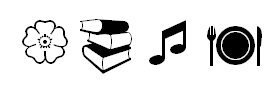    Napomena: svi su simboli iz fonta WEBDINGS. Znakovi su veličine 35.7. Tekst iz 2. zadatka kopiraj u još tri primjerka između 5. i 6. zadatka. 8. Odlomak ispod teksta zadatka oblikuj tako da izgleda kao odlomak ispod.Svjetski dan voda obilježava se svake godine 22. ožujka i usmjeren je na važnost vode i podizanje svijesti o 2,2 milijarde ljudi koji nemaju pristup sigurnoj vodi. Riječ je o poduzimanju akcija za rješavanje globalne krize s vodom, a glavni fokus Svjetskog dana voda je podrška postizanju cilja održivog razvoja 6: voda i kanalizacija za sve do 2030. godine.Ideja za ovaj međunarodni dan nastala je 22. prosinca 1992. godine u Rio de Janeiru na prijedlog UN-ove konferencije o okolišu i razvoju (engl. United Nations Conference on Environment and Development – UNCED). Generalna skupština Ujedinjenih naroda usvojila je rezoluciju i prvi Svjetski dan voda obilježen je 1993. godine. Od tada, svake godine, UN-Water, tijelo koje koordinira UN-ov rad na području vodoopskrbe i odvodnje određuje temu Svjetskog dana voda kao odgovor na aktualni ili budući izazov.Svjetski dan voda obilježava se svake godine 22. ožujka i usmjeren je na važnost vode i podizanje svijesti o 2,2 milijarde ljudi koji nemaju pristup sigurnoj vodi. Riječ je o poduzimanju akcija za rješavanje globalne krize s vodom, a glavni fokus Svjetskog dana voda je podrška postizanju cilja održivog razvoja 6: voda i kanalizacija za sve do 2030. godine.Ideja za ovaj međunarodni dan nastala je 22. prosinca 1992. godine u Rio de Janeiru na prijedlog UN-ove konferencije o okolišu i razvoju (engl. United Nations Conference on Environment and Development – UNCED). Generalna skupština Ujedinjenih naroda usvojila je rezoluciju i prvi Svjetski dan voda obilježen je 1993. godine. Od tada, svake godine, UN-Water, tijelo koje koordinira UN-ov rad na području vodoopskrbe i odvodnje određuje temu Svjetskog dana voda kao odgovor na aktualni ili budući izazov.9. Napiši kemijsku oznaku za vodu. Koristi font Calibri, veličina 11, boja po želji.10. Spremi dokument u mapu pod imenom „Svjetski dan voda“.